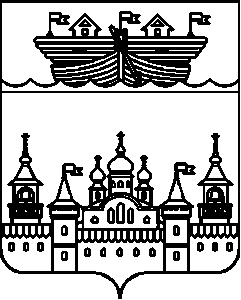 СЕЛЬСКИЙ СОВЕТ БОГОРОДСКОГО СЕЛЬСОВЕТАВОСКРЕСЕНСКОГО МУНИЦИПАЛЬНОГО РАЙОНАНИЖЕГОРОДСКОЙ ОБЛАСТИРЕШЕНИЕ26 февраля 2021 г	№ 6   О внесение изменений в Решение сельского Совета Богородского сельсовета от 25.12.2019 г. №61 «О бюджете Богородского сельсовета на 2020 год и на плановый период 2021 и 2022 годов» В соответствии со статьей 153 Бюджетного Кодекса РФ, пункта 1 статьи 7 «Положения о бюджетном процессе в Богородском сельсовете», сельский Совет Богородского сельсовета решил:1.В решение сельского Совета от 25.12.2019 г. № 61 «О бюджете Богородского сельсовета на 2020 год и на плановый период 2021 и 2022 годов»  внести следующие изменения: 1.1 Пункт 2 изложить в следующей редакции: «Утвердить основные характеристики бюджета Богородского сельсовета на 2020 год»:         1) общий объем доходов в сумме 13035511,00 руб.        2) общий объем расходов в сумме 14157510,43 руб.1.2 приложение 5 изложить в новой редакции, согласно Приложению 1 к настоящему решению;1.3 приложение 6 изложить в новой редакции, согласно Приложению 2 к настоящему решению;1.4 приложение 7 изложить в новой редакции, согласно Приложению 3 к настоящему решению;2. Обнародовать настоящее решение на информационном стенде администрации и разместить в информационно - телекоммуникационной сети «Интернет» на официальном сайте администрации Воскресенского муниципального района Нижегородской области.3. Настоящее решение вступает в силу со дня обнародования.4. Контроль за исполнением настоящего решения  возложить на главу  администрации  Богородского сельсовета  Бокова Ю.В.Глава местного самоуправления                             	В.Н. ГусевПриложение №1к решению сельского Совета Богородского сельсовета Воскресенского муниципального района Нижегородской областиот года № «Приложение № 5к решению сельского Совета Богородского сельсовета «О бюджете Богородского сельсовета на 2020 год и на плановый период 2021 и 2022 годов» от 25.12.2019 № 61Распределение бюджетных ассигнований по целевым статьям (муниципальным программам и не программным направлениям деятельности), группам видов расходов классификации расходов бюджета и видам классификации расходов бюджетаНаименованиеКод бюджетной классификацииКод бюджетной классификацииСумма (рублей).Сумма (рублей).Сумма (рублей).НаименованиеЦелевая статья расходовВид расходовСумма (рублей).Сумма (рублей).Сумма (рублей).Всего расходов:00 0 00 0000000014157510,431034712610558759Муниципальная программа "Охрана окружающей среды и благоустройство на территории Богородского сельсовета Воскресенского муниципального района Нижегородской области" 07 0 00 000000004609327,0238916404121710Подпрограмма "Благоустройство населённых пунктов сельсовета"07 4 00 00000000217840013471001362800Расходы на реализацию на территории Нижегородской области проекта инициативного бюджетирования «ВАМ РЕШАТЬ! Проект «Устройство ограждения вокруг кладбища в д.Задворке»Подпрограмма "Содержание и ремонт автомобильных дорог общего пользования местного назначения"07 5 00 000000002430927,0225445402758910Расходы на реализацию на территории Нижегородской области проекта инициативного бюджетирования «ВАМ РЕШАТЬ! Проект «Ремонт дороги в д.Сухоборка по ул. Главная»Расходы на реализацию на территории Нижегородской области проекта инициативного бюджетирования «ВАМ РЕШАТЬ! Проект «Ремонт дороги в д. Курдома ул. Гагарина»Расходы на реализацию на территории Нижегородской области проекта инициативного бюджетирования «ВАМ РЕШАТЬ! Проект «Ремонт дороги в с.Богородское ул. Первомайская ,ул.Мира.